Пенсионный фонд Российской Федерации
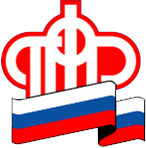 Отделение Пенсионного фонда по Ханты-Мансийскому автономному округу – ЮгрыПорядка 400 консультаций по новой выплате на детей от 8 до 17 лет дано через официальные сообщества Отделения в соцсетях с апреляСегодня официальные страницы Отделения Пенсионного фонда РФ по ХМАО - Югре в популярных социальных сетях работают для более 10 тысяч подписчиков. Так, страница ОПФР в соцсети «Одноклассники» https://ok.ru/opfr.ugra сегодня насчитывает 6 тысяч друзей, «ВКонтакте» https://vk.com/id278053852 – около 4 тысяч. Основными направлениями работы регионального ведомства в социальных сетях стали информационные материалы по вопросам, находящимся в компетенции ПФР. Практически на всех ресурсах у югорчан есть возможность обращаться к специалистам Отделения ПФР по ХМАО – Югре и получать разъяснения по интересующим вопросам в режиме онлайн. Также на страницах ОПФР размещается мультимедийный контент: фото, видео, инфографика.При этом большое внимание уделяется обратной связи от граждан и ответам на возникающие вопросы.Возможностью задать вопрос и получить ответ через личное сообщение в официальных аккаунтах Отделения в популярных социальных сетях с апреля 2022 года воспользовались около 1000 югорчан. Большая часть таких обращений – вопросы о критериях, которые применяются при оценке дохода и имущества семьи, порядке перечисления средств, размере выплаты. Напомним, в официальных аккаунтах ОПФР по ХМАО - Югре даются консультации только по общим вопросам, которые не касаются личных данных граждан, заявлений, графика соцвыплат. Посредством общения в соцсетях вам никогда не дадут ответы на такие вопросы, как: «Почему у меня размер выплаты меньше, чем у знакомой», «Когда придет выплата моей сестре/жене/знакомой» и т.д. Помните, что для компетентного ответа на такие вопросы специалисту необходимо видеть, какие дополнительные социальные выплаты вам назначены, то есть иметь доступ к вашим персональным данным, а у сотрудников пресс-службы, которые отвечают на вопросы в соцсетях, таких доступов нет.Получить ответы на подобные вопросы можно, посетив ближайшую клиентскую службу ОПФР по ХМАО - Югре или позвонив на телефон регионального контакт-центра Отделения ПФР по ХМАО - Югре 8-800-600-05-19, график приёма звонков с 09.00 до 17.00. Суббота, воскресенье и праздничные дни - выходные.